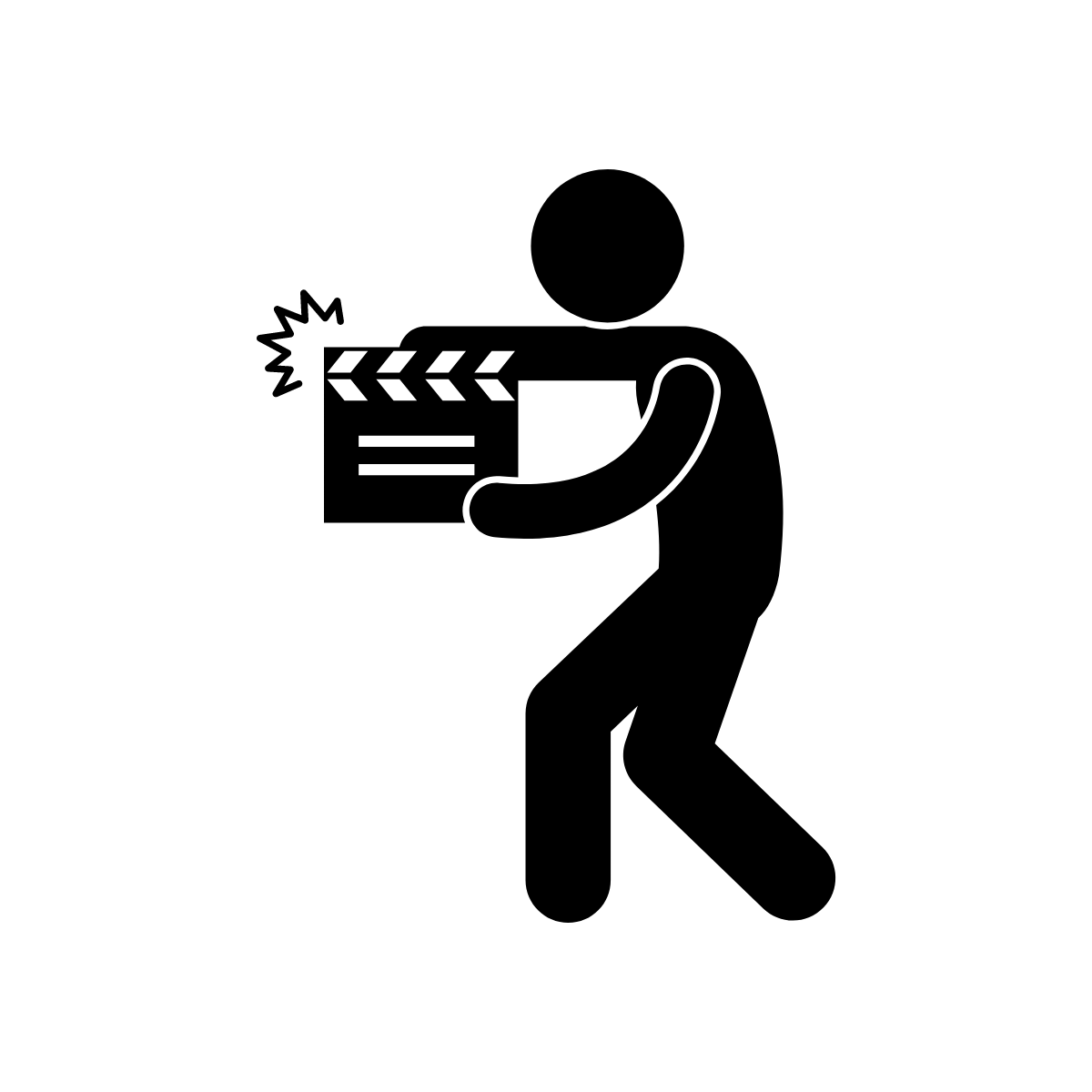 		Emerging Limerick Filmmakers									Application FormYour information will not be used for any purpose other than as a means to contact you. We will handle all information with sensitivity and retain your privacy.1.  Personal Information2. Contact Information3. Why do you want to join our filmmaking collective?4. What do you hope to achieve/expect from ELF?5. Anything Else? Please send your completed application to:emerginglimerickfilmmakers@gmail.com or call us to arrange an alternative methodAPPLICATION PROCESSThe form must be emailed to the email address listed above by September 20th. Successful applicants will be called for an interview on the 24th of September, with replies being sent as soon as possible. Details about the process will be outlined in the reply.Applicants will be judged on their presentation, their commitment and their honesty.Places on ELF are limited, so not all applications will be successful. Please don’t take failure this time to make you stop what you’re doing. Try your best. There’s always more opportunities.The fee per term will be €40.There are two bursary places available for those who need financial support. Please indicate if you hope to avail of this support, and please recognise that these supports are for participants who otherwise could not join the organisation.General guidance about interviewsInterviews will be informal, with a panel of young filmmakers asking questions about, well, film. This is the first time we’re rolling out our organisation, so we’re just interested in meeting you.Applicants will be informed of the outcome of their interview as quickly as possible.Name:Surname:Date of Birth:Nationality:Home Address:Phone/Mobile:Email:Name of parent/guardian and email address(If under 18)Best way to reach you:(Phone/email/post)Tell us in your own words what you hope to gain from and bring to the organisation. What sort of filmmaker are you, or do you hope to be?For example: what aspects of filmmaking are you interested in - scriptwriting, directing, cinematography, editing, sound etc.Please use this section to share anything else that you feel will help demonstrate your desire to be a filmmaker.